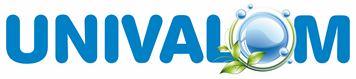 DEMANDE D'ANNULATION D'UN BADGEAfin de procéder à l’annulation d’un badge RFID attribué à votre compte client déchèteries et ainsi éviter toute utilisation frauduleuse, merci de bien vouloir renseigner ce formulaire.Nom :	Prénom : 	Adresse de facturation:	Code postal : ……………………….Commune :	Téléphone fixe : 	Portable : 	E-mail : 	N°de badge (si possible) ou immatriculation du véhicule : 	Vous désirez informer nos services du changement de situation de votre compte client pour le motif suivant :□ vol ou perte d’un badge      □ résiliation de votre compteRAPPEL : Vous demeurez responsable des badges qui vous sont attribués et de leur utilisation.Vous désirez procéder à son remplacement :Oui (facturé 15€ HT)		□ NonNe joindre aucun règlement à cette demande. Vous recevrez un avis des sommes à payer du Trésor Public.